(however, see the Notes).Exchange Act of 1934 (“Act”) or otherwise subject to the liabilities of that section of the Act but shall be subject to all other provisions of the ActThe information required in the remainder of this cover page shall not be deemed to be “filed” for the purpose of Section 18 of the Securitiessecurities, and for any subsequent amendment containing information which would alter the disclosures provided in a prior cover page.* The remainder of this cover page shall be filled out for a reporting person’s initial filing on this form with respect to the subject class of[X]Rule 13d-1(d)[   ]Rule 13d-1(c)[   ]          Rule 13d-1(b)Check the appropriate box to designate the rule pursuant to which this Schedule is filed:(Date of Event Which Requires Filing of this Statement)December 31, 2021(CUSIP Number)87854Y109(Title of Class of Securities)Ordinary Shares, €0.01 nominal value per share (Name of Issuer)Technip Energies N.V.(Amendment No. )*UNDER THE SECURITIES EXCHANGE ACT OF 1934Pursuant to § 240.13d-2to § 240.13d-1(b), (c) and (d) and Amendments Thereto FiledInformation to be Included in Statements Filed Pursuant(Rule 13d-102)Schedule 13GWashington, D.C. 20549Securities and Exchange CommissionUnited StatesCO12Type of Reporting Person12.2%11Percent of Class Represented by Amount in Row 9Not Applicable10Check if the Aggregate Amount in Row (9) Excludes Certain Shares21,850,4959Aggregate Amount Beneficially Owned by Each Reporting Person08Shared Dispositive Power21,850,495Person Withby Each Reporting7Sole Dispositive PowerBeneficially OwnedNumber of Shares06Shared Voting Power21,850,4955Sole Voting PowerUnited Kingdom4Citizenship or Place of Organization3SEC Use Only(b) [  ](a) [  ]2Check the Appropriate Box if a Member of a GroupTechnipFMC plc1Names of Reporting PersonsCUSIP No. 87854Y109Schedule 13GPage 1 of 4(iv)   Shared power to dispose or to direct the disposition of: 0(iii)   Sole power to dispose or to direct the disposition of: 21,850,495(ii)    Shared power to vote or direct the vote: 0(i)Sole power to vote or to direct the vote: 21,850,495(c)     Number of shares as to which the person has:(b)     Percent of class: 12.2%(a)     Amount beneficially owned: 21,850,495 Ordinary SharesPAR_20210318_07140_EUR, dated March 18, 2021.179,827,459 Ordinary Shares issued as of March 22, 2021, as reported in Euronext Corporate Event Notice numberThe ownership information below represents beneficial ownership of the Ordinary Shares as of December 31, 2021, based uponITEM 4.Ownership.Not applicable.ITEM 3.87854Y109(e)CUSIP Number:Ordinary shares, €0.01 nominal value per share (“Ordinary Shares”).(d)Title of Class of Securities:The Reporting Person is organized under the laws of the United Kingdom(c)Citizenship:Kingdom NE6 3PL.The business address of the Reporting Person is Hadrian House, Wincomblee Road, Newcastle Upon Tyne, United(b)Address or Principal Business Office:This statement is filed on behalf of TechnipFMC plc (the “Reporting Person”).ITEM 2.     (a)          Name of Person Filing:92741 Nanterre Cedex, FranceCS 10266,2126, boulevard de la Défense(b)Address of Issuer’s Principal Executive Offices:Technip Energies N.V. (the “Issuer”).ITEM 1.     (a)          Name of Issuer:CUSIP No. 87854Y109Schedule 13GPage 2 of 4Not applicable.ITEM 10.Certification.Not applicable.ITEM 9.Notice of Dissolution of Group.Not applicable.ITEM 8.Identification and Classification of Members of the Group.Not applicable.Company.ITEM 7.Identification and Classification of the Subsidiary Which Acquired the Security Being Reported on By the Parent HoldingNot applicable.ITEM 6.Ownership of More than Five Percent on Behalf of Another Person.Not applicable.ITEM 5.Ownership of Five Percent or Less of a Class.CUSIP No. 87854Y109Schedule 13GPage 3 of 4Title:EVP, Chief Legal Officer and SecretaryName:   Victoria LazarBy:/s/ Victoria LazarTechnipFMC plcDate: February 14, 2021complete and correct.After reasonable inquiry and to the best of my knowledge and belief, I certify that the information set forth in this statement is true,SIGNATURECUSIP No. 87854Y109Schedule 13GPage 4 of 4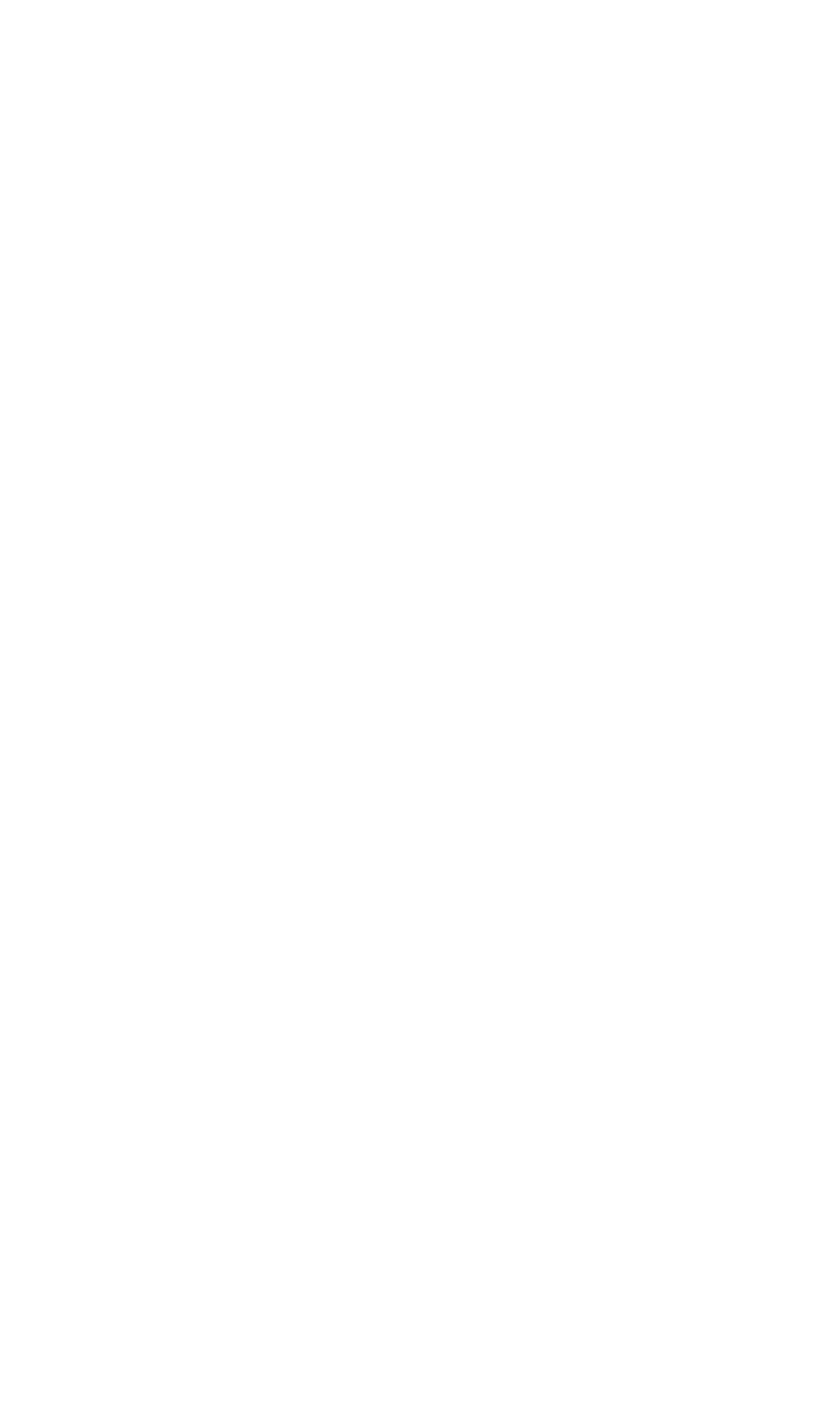 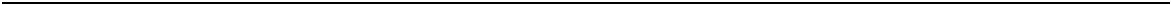 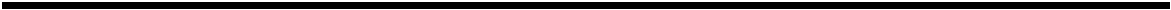 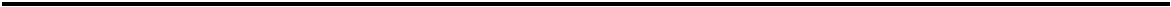 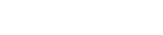 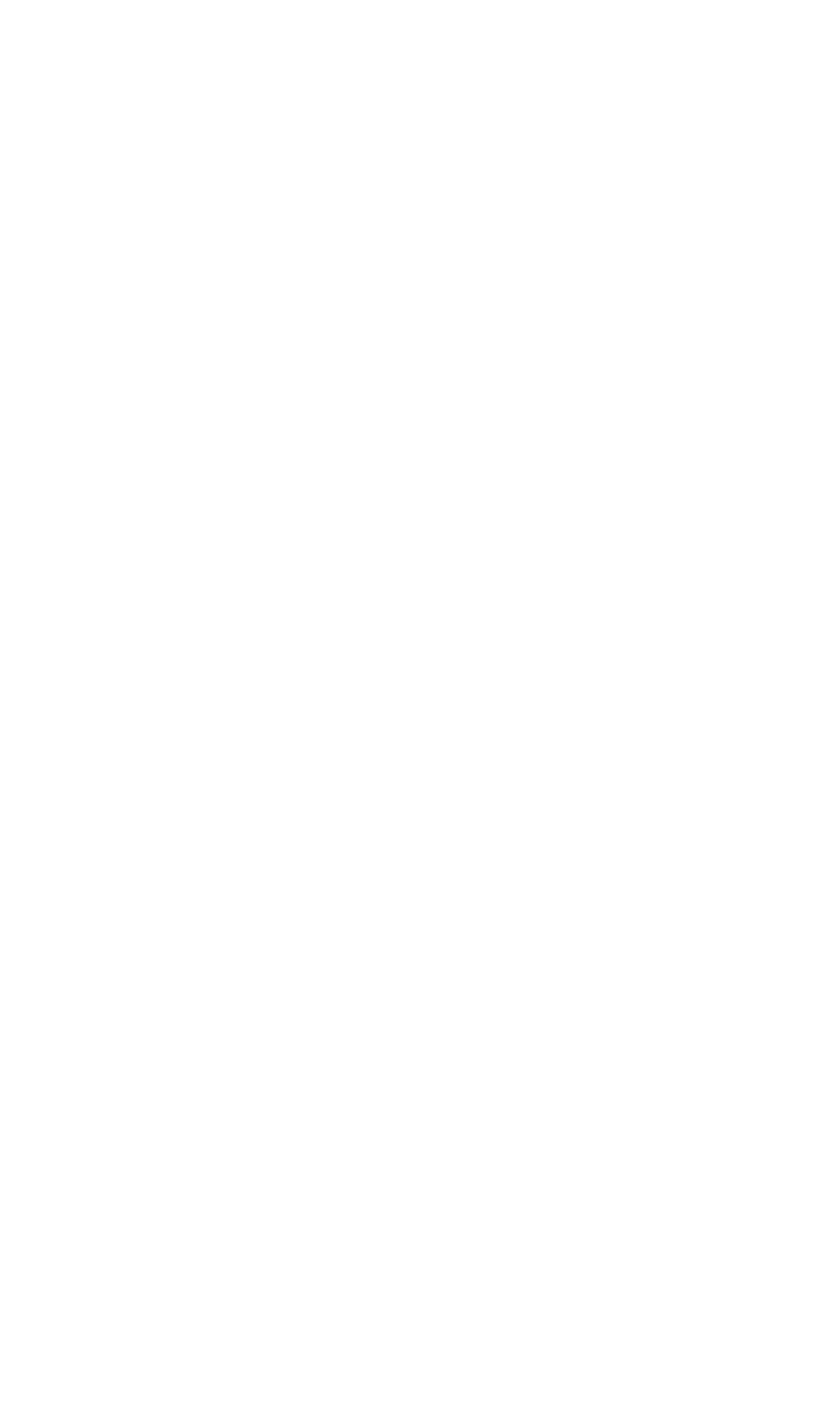 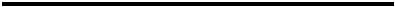 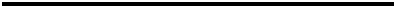 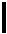 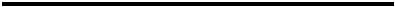 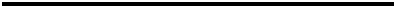 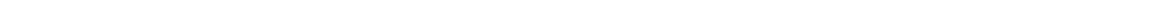 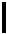 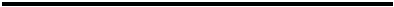 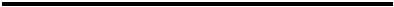 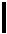 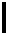 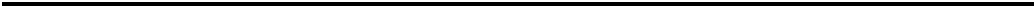 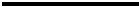 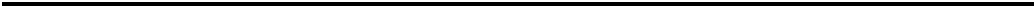 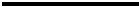 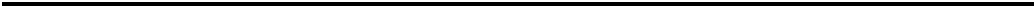 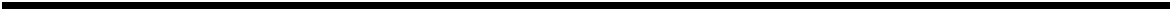 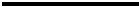 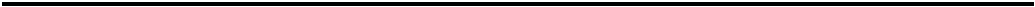 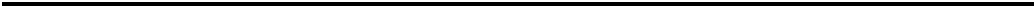 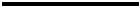 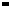 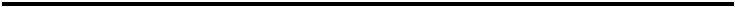 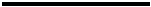 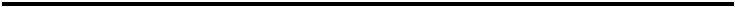 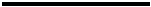 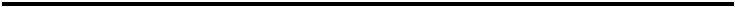 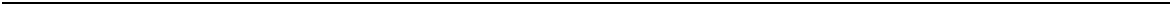 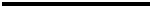 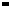 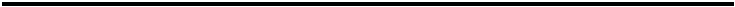 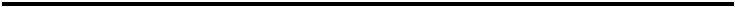 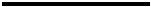 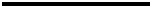 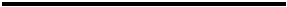 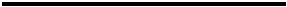 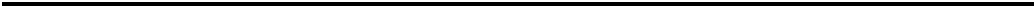 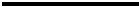 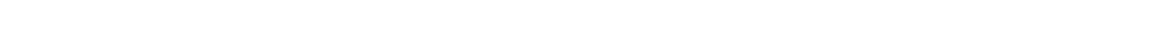 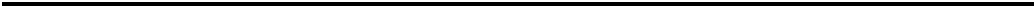 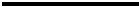 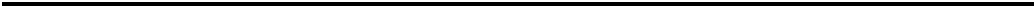 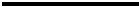 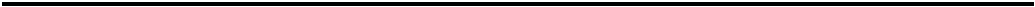 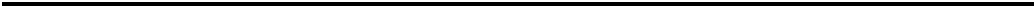 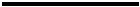 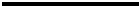 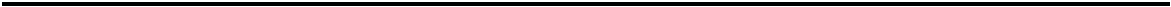 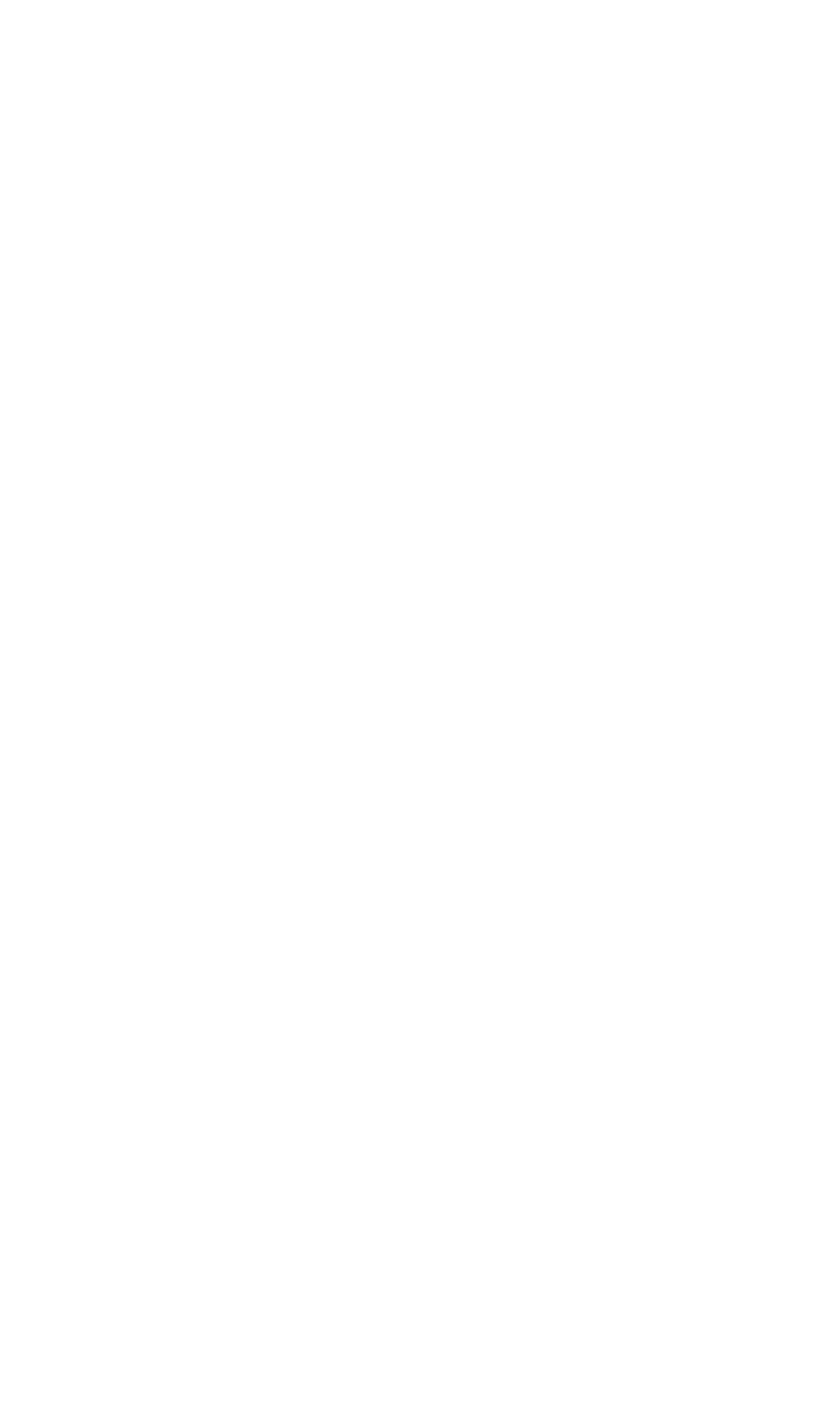 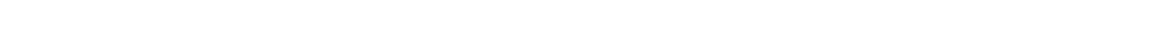 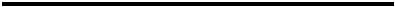 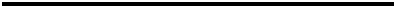 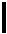 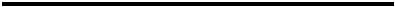 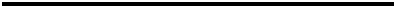 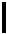 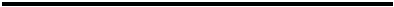 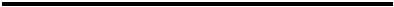 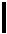 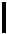 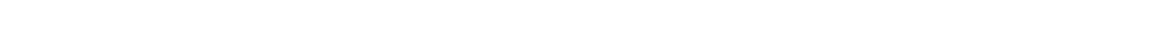 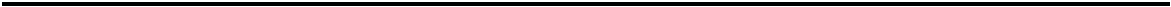 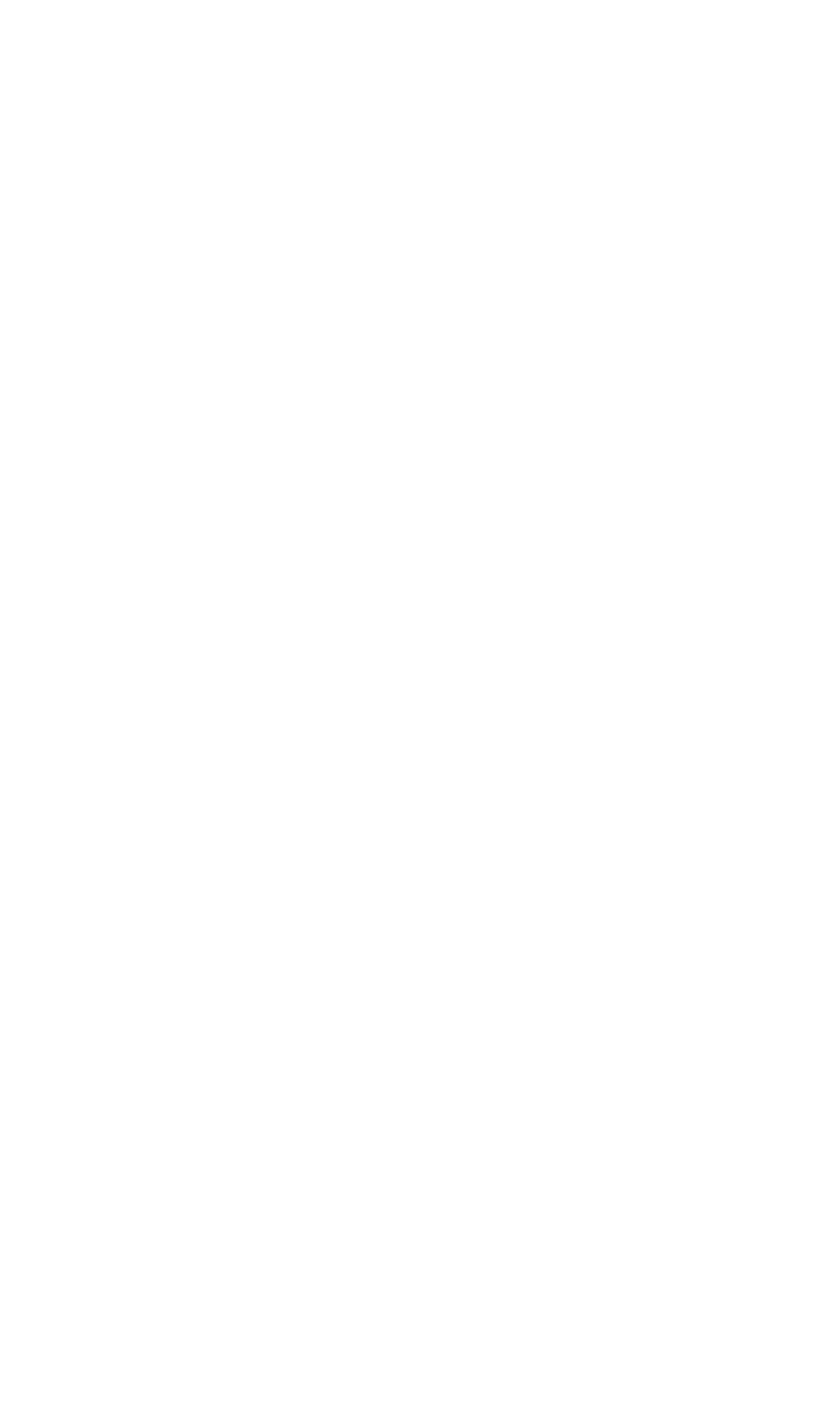 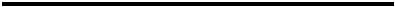 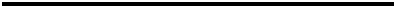 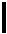 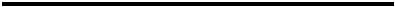 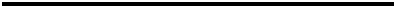 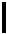 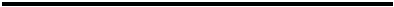 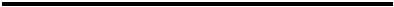 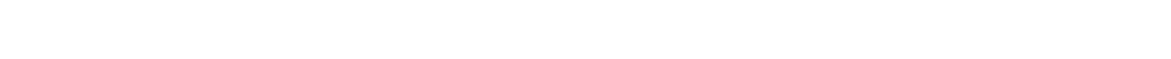 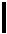 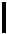 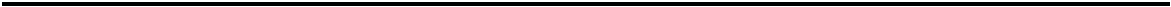 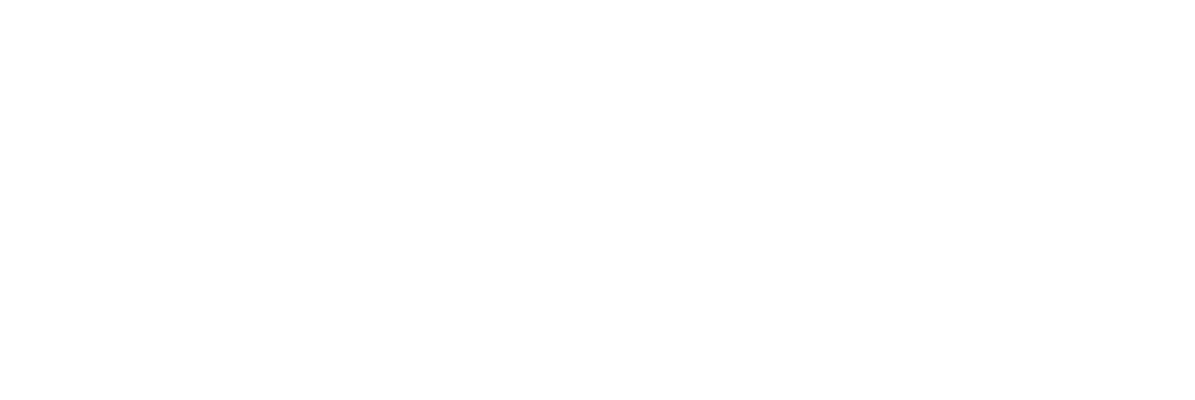 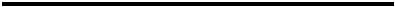 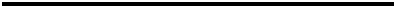 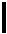 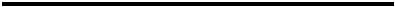 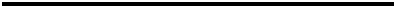 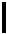 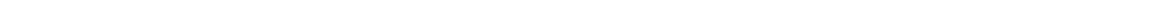 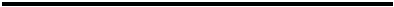 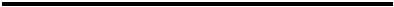 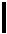 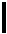 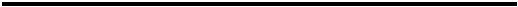 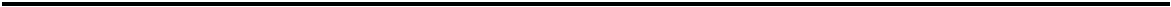 